به نام ایزد  دانا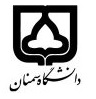                                                                  (کاربرگ طرح درس)                       تاریخ بهروز رسانی: 30/6/1402                                                                               دانشکده     : روانشناسی و علوم تربیتی                                                                 نیمسال 1 سال تحصیلی 03-02بودجهبندی درسمقطع: کارشناسی  کارشناسی ارشد□  دکتری□مقطع: کارشناسی  کارشناسی ارشد□  دکتری□مقطع: کارشناسی  کارشناسی ارشد□  دکتری□تعداد واحد: نظری1 عملی 2تعداد واحد: نظری1 عملی 2فارسی: روانشناسی تجربی فارسی: روانشناسی تجربی نام درسپیشنیازها و همنیازها: روانشناسی فیزیولوژیکپیشنیازها و همنیازها: روانشناسی فیزیولوژیکپیشنیازها و همنیازها: روانشناسی فیزیولوژیکپیشنیازها و همنیازها: روانشناسی فیزیولوژیکپیشنیازها و همنیازها: روانشناسی فیزیولوژیکلاتین: Experimental psychologyلاتین: Experimental psychologyنام درسشماره تلفن اتاق:  33623300 داخلی 122شماره تلفن اتاق:  33623300 داخلی 122شماره تلفن اتاق:  33623300 داخلی 122شماره تلفن اتاق:  33623300 داخلی 122مدرس: دکتر پرویز صباحیمدرس: دکتر پرویز صباحیمدرس: دکتر پرویز صباحیمدرس: دکتر پرویز صباحیمنزلگاه اینترنتی:         http//semnan.psy.ac.irمنزلگاه اینترنتی:         http//semnan.psy.ac.irمنزلگاه اینترنتی:         http//semnan.psy.ac.irمنزلگاه اینترنتی:         http//semnan.psy.ac.irپست الکترونیکی:             p_sabahi@semnan.ac.irپست الکترونیکی:             p_sabahi@semnan.ac.irپست الکترونیکی:             p_sabahi@semnan.ac.irپست الکترونیکی:             p_sabahi@semnan.ac.irبرنامه تدریس در هفته: شنبه ساعت 8 تا 10و شنبه ساعت 13 تا 15 و یکشنبه 11 تا 12برنامه تدریس در هفته: شنبه ساعت 8 تا 10و شنبه ساعت 13 تا 15 و یکشنبه 11 تا 12برنامه تدریس در هفته: شنبه ساعت 8 تا 10و شنبه ساعت 13 تا 15 و یکشنبه 11 تا 12برنامه تدریس در هفته: شنبه ساعت 8 تا 10و شنبه ساعت 13 تا 15 و یکشنبه 11 تا 12برنامه تدریس در هفته: شنبه ساعت 8 تا 10و شنبه ساعت 13 تا 15 و یکشنبه 11 تا 12برنامه تدریس در هفته: شنبه ساعت 8 تا 10و شنبه ساعت 13 تا 15 و یکشنبه 11 تا 12برنامه تدریس در هفته: شنبه ساعت 8 تا 10و شنبه ساعت 13 تا 15 و یکشنبه 11 تا 12برنامه تدریس در هفته: شنبه ساعت 8 تا 10و شنبه ساعت 13 تا 15 و یکشنبه 11 تا 12اهداف درس: آشنایی با اصول و کابردهای روش های تجربی در حیطه های مختلف روانشنای و همچنین آشنایی با ابزارها و تجهیزات آزمایشگاهی و نحوه گزارش نویسی در روانشناسیاهداف درس: آشنایی با اصول و کابردهای روش های تجربی در حیطه های مختلف روانشنای و همچنین آشنایی با ابزارها و تجهیزات آزمایشگاهی و نحوه گزارش نویسی در روانشناسیاهداف درس: آشنایی با اصول و کابردهای روش های تجربی در حیطه های مختلف روانشنای و همچنین آشنایی با ابزارها و تجهیزات آزمایشگاهی و نحوه گزارش نویسی در روانشناسیاهداف درس: آشنایی با اصول و کابردهای روش های تجربی در حیطه های مختلف روانشنای و همچنین آشنایی با ابزارها و تجهیزات آزمایشگاهی و نحوه گزارش نویسی در روانشناسیاهداف درس: آشنایی با اصول و کابردهای روش های تجربی در حیطه های مختلف روانشنای و همچنین آشنایی با ابزارها و تجهیزات آزمایشگاهی و نحوه گزارش نویسی در روانشناسیاهداف درس: آشنایی با اصول و کابردهای روش های تجربی در حیطه های مختلف روانشنای و همچنین آشنایی با ابزارها و تجهیزات آزمایشگاهی و نحوه گزارش نویسی در روانشناسیاهداف درس: آشنایی با اصول و کابردهای روش های تجربی در حیطه های مختلف روانشنای و همچنین آشنایی با ابزارها و تجهیزات آزمایشگاهی و نحوه گزارش نویسی در روانشناسیاهداف درس: آشنایی با اصول و کابردهای روش های تجربی در حیطه های مختلف روانشنای و همچنین آشنایی با ابزارها و تجهیزات آزمایشگاهی و نحوه گزارش نویسی در روانشناسیامکانات آموزشی مورد نیاز:  ویدئو پرژکتورامکانات آموزشی مورد نیاز:  ویدئو پرژکتورامکانات آموزشی مورد نیاز:  ویدئو پرژکتورامکانات آموزشی مورد نیاز:  ویدئو پرژکتورامکانات آموزشی مورد نیاز:  ویدئو پرژکتورامکانات آموزشی مورد نیاز:  ویدئو پرژکتورامکانات آموزشی مورد نیاز:  ویدئو پرژکتورامکانات آموزشی مورد نیاز:  ویدئو پرژکتورامتحان پایانترمامتحان میانترمارزشیابی مستمر(کوئیز)ارزشیابی مستمر(کوئیز)فعالیتهای کلاسی و آموزشیفعالیتهای کلاسی و آموزشینحوه ارزشیابینحوه ارزشیابی80---2020درصد نمرهدرصد نمرهشمس اسفند آباد، حسن (1390). روانشناسی تجربی. تهران: سمت.نیس، یان و همکاران (1394).آزمون های روانشناسی شناختی با استفاده از نرم افزار coglab. ترجمه شاهرخ مکوند حسینی و همکاران. سمنان: انتشارات دانشگاه سمنان.ایرانی، محمود. (1380). روانشناسی آزمایشی. تهران: نشر آویژه.شمس اسفند آباد، حسن (1390). روانشناسی تجربی. تهران: سمت.نیس، یان و همکاران (1394).آزمون های روانشناسی شناختی با استفاده از نرم افزار coglab. ترجمه شاهرخ مکوند حسینی و همکاران. سمنان: انتشارات دانشگاه سمنان.ایرانی، محمود. (1380). روانشناسی آزمایشی. تهران: نشر آویژه.شمس اسفند آباد، حسن (1390). روانشناسی تجربی. تهران: سمت.نیس، یان و همکاران (1394).آزمون های روانشناسی شناختی با استفاده از نرم افزار coglab. ترجمه شاهرخ مکوند حسینی و همکاران. سمنان: انتشارات دانشگاه سمنان.ایرانی، محمود. (1380). روانشناسی آزمایشی. تهران: نشر آویژه.شمس اسفند آباد، حسن (1390). روانشناسی تجربی. تهران: سمت.نیس، یان و همکاران (1394).آزمون های روانشناسی شناختی با استفاده از نرم افزار coglab. ترجمه شاهرخ مکوند حسینی و همکاران. سمنان: انتشارات دانشگاه سمنان.ایرانی، محمود. (1380). روانشناسی آزمایشی. تهران: نشر آویژه.شمس اسفند آباد، حسن (1390). روانشناسی تجربی. تهران: سمت.نیس، یان و همکاران (1394).آزمون های روانشناسی شناختی با استفاده از نرم افزار coglab. ترجمه شاهرخ مکوند حسینی و همکاران. سمنان: انتشارات دانشگاه سمنان.ایرانی، محمود. (1380). روانشناسی آزمایشی. تهران: نشر آویژه.شمس اسفند آباد، حسن (1390). روانشناسی تجربی. تهران: سمت.نیس، یان و همکاران (1394).آزمون های روانشناسی شناختی با استفاده از نرم افزار coglab. ترجمه شاهرخ مکوند حسینی و همکاران. سمنان: انتشارات دانشگاه سمنان.ایرانی، محمود. (1380). روانشناسی آزمایشی. تهران: نشر آویژه.منابع و مآخذ درسمنابع و مآخذ درسشماره هفته آموزشیمبحثتوضیحات1تاریخچه روانشناسی تجربی، آشنایی با آزمایشگاه، روش های تجربی در روانشناسی2نحوه تهیه و نگارش گزارش آزمایش، نحوه تنظیم گزارش آزمایش3اصول کار و ایمنی در آزمایشگاه، رعایت اخلاق پژوهشتوجه: غیبت در جلسه سوم به هیچ عنوان موجه نخواهد و حضور الزامی است.4احساس و ادراک در آزمایشگاه ( آستانه ها و خطای ادراکی )5آشنایی با نرم افزار coglab6حافظه دیداری7یادگیری از راه کوشش و خطا8کارت های ویسکانسین9توجه و سوگیری توجه10مقایسه دید یک چشمی و دو چشمی11آزمون بندر گشتالت12حافظه وکسلر13اثر استروپ14جمع بندی کارهای عملی15عوامل انسانی16روانشناسی اجتماعی 